Unpopular Scholarships 2024 - Unique Opportunities for Financial AidEver wondered about the untapped world of scholarships? Uncover unpopular scholarships in 2024 with our guide. What if your path to education lies in the unexpected? Explore now to stand out and secure financial support like never before!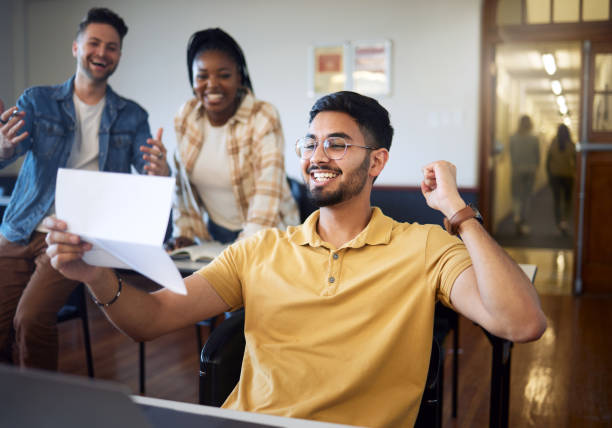 1. AFSA Scholarship ContestDeadline for Applications: The application period remains open for high school seniors in late March or early April, while college/trade school students can submit applications from tentative April to August.Scholarship Awards: The American Fire Sprinkler Association Scholarship Program offers 10 scholarships worth $2,000 each for high school seniors and 5 "second chance" scholarships valued at $1,000 each for individuals pursuing college or trade school education.To participate in this straightforward scholarship opportunity, provided by the American Fire Sprinkler Association Scholarship Program, applicants must engage with their Fire Sprinklers essay and accurately respond to 10 multiple-choice questions. Contest entry is possible, and eligibility requires applicants to be US citizens or legal residents. High school seniors must have plans to enroll in college in the upcoming fall semester to qualify.For more details on the American Fire Sprinkler Association Scholarship Program, including information about the application process, visit www.afsascholarship.org. 2. Electrician Scholarship details:Application Deadline: Applications are accepted year-round.Award Amount: Successful applicants will receive a paid apprenticeship.Why not transform your career path and get paid for it? Consider becoming an electrician by working as an apprentice for four years. You can take a test to qualify as a journeyman electrician upon completion. No need for loans or scholarships! For more information, visit ultimateelectriciansguide.com. 3. "Words to be Heard" Community Service Scholarship details:Application Deadline: The application deadline is in March.Award Amount: The scholarship offers a grand prize of $5000, with 3 second-place winners receiving $2500 each and 3 runners-up receiving $1000 each.To participate, create an imaginative presentation aimed at discouraging underage drinking, drunk driving, or texting while driving. The presentation can take any form, such as a video, PowerPoint, essay, etc. This scholarship contest is exclusively available to high school seniors across Western PA who have plans to attend a 4-year college or university in the fall. For more details, visit www.edgarsnyder.com. 4. Short People Scholarships details:- Application Deadline: April 22 each year- Award Amount: Typically $250 - $1000 (2 scholarships for undergraduate students and 1 for graduate students)Short People Scholarships, administered by the Little People of America, stands out as one of the unique and lesser-known scholarships for college. To be eligible, applicants must be 4 feet 10 inches or under and meet the Little People of America membership criteria. The application process requires a short essay and three letters of recommendation. Preference is given to those with a medical condition causing dwarfism. For more details on Short People Scholarships, visit www.lpaonline.org. 5. Tall People Scholarships details:- Application Deadline: Check with the local club via email- Award Amount: $1000Tall Clubs International offers scholarships for tall individuals in a spirit of fairness. If you stand at least 5’10” (for women) or 6’2” (for men), are under 21, and will be attending college for the first time in the fall, you may qualify for this scholarship. For more information on Tall People Scholarships, visit www.tall.org. 6. Aging Matters Scholarship details:- Application Deadline: May each year- Award Amount: $1500The Aging Matters Scholarship recognizes the importance of caring for our aging population. Open to high school seniors or college students (attending 2 or 4-year colleges). This scholarship is designed for those assisting an aging relative, pursuing a career impacting the senior community, or actively working in the senior community. For further details on the Aging Matters Scholarship, visit www.seniorcare.com/scholarship/. 7. Duck Calling Contest details:- Application Deadline: Varies, typically November each year- Award Amount: $2000 (1st place), $1000 (2nd place), $750 (3rd place), and $500 (4th place)Join the quirky and unique Chick and Sophie Major Memorial Duck Calling Contest, affiliated with the renowned World’s Champion Duck Calling Contest in Stuttgart, Arkansas. Offering awards such as $2000 for 1st place, $1000 for 2nd place, $750 for 3rd place, and $500 for 4th place, this contest is a distinctive addition to the realm of lesser-known college scholarships. For additional information on the Duck Calling Scholarship Contest, visit https://stuttgartarkansas.org. 8. SAMMY Scholar Athlete Milk Mustache of the Year Award Program:- Application Deadline: This scholarship is no longer offered.- Award Amount: $7500 college scholarship (25 winners)The Scholar Athlete Milk Mustache of the Year Award Program, known as the SAMMY Awards, was a unique scholarship recognizing outstanding high school athletes in grade 12. Unfortunately, this program is no longer available, with the last awards given out in 2012. It was among the distinctive and lesser-known scholarships, providing college scholarships of $7500 each to 25 deserving winners.Weird Scholarships You Should Know1. Too Cool to Pay for School Scholarship:- Amount: $1,000- Deadline: Quarterly (March 31, June 30, September 30, December 31)- Eligibility: Open to high school students, college students, and graduate students of all years in the US!Details: Not just a weird scholarship but a shameless plug for a scholarship fund dedicated to supporting students in funding their higher education. The Too Cool to Pay for School Scholarship offers a $1,000 award and accepts applications quarterly, allowing students at various academic levels to benefit from this financial support. Apply now for a chance to ease the burden of educational expenses!2. Do Something Scholarships:- Amount: Varies (usually $500 - $2,000)- Deadline: Ongoing- Eligibility: Open to all US students ages 26 and under.Details: The Do Something Scholarships offer varying amounts, typically between $500 and $2,000, and have an ongoing application process. These scholarships are available to all students in the United States aged 26 and under. To qualify, participants engage in acts of community service and activism, providing an opportunity to make a positive impact while having a chance to win scholarship awards.3. Doodle for Google Scholarship:- Amount: Varies ($5,000 - $30,000)- Deadline: February 26- Eligibility: Open to students from kindergarten through grade 12.Details: The Doodle for Google Scholarship is a unique opportunity for kindergarten through grade 12 students. To apply, participants must submit an original doodle and explain how it represents their inner strength. Entries are judged based on artistic merit, creativity, and theme communication. National finalists each receive $5,000, while the grand prize winner is awarded $30,000. Don't miss the chance to showcase your creativity and compete for this distinctive scholarship!4. Vegetarian Resource Group Scholarship:- Amount: $5,000 - $10,000- Deadline: February 20- Eligibility: Open to graduating U.S. high school seniors who actively promote vegetarianism (includes veganism) in their schools and/or communities.5. Tall Clubs International Foundation Scholarship:- Amount: $1,000- Deadline: March 1- Eligibility: Open to "vertically gifted" students, which includes women over 5'10" and men over 6'2".6. The American Society for Enology and Viticulture Scholarships:- Amount: Varies (up to $12,500)- Deadline: March 1- Eligibility: Open to students studying Enology/Viticulture, focusing on the wine and grape industry.7. Create a Greeting Card Scholarship:- Amount: $10,000- Deadline: March 2- Eligibility: Open to high school and college students aged 14 and older.Details: This scholarship contest challenges students to submit an original photo, piece of artwork, or computer graphic for the front of a greeting card. It's a creative opportunity for students to showcase their artistic talents and potentially win a $10,000 scholarship. Don't miss the chance to share your artistic vision!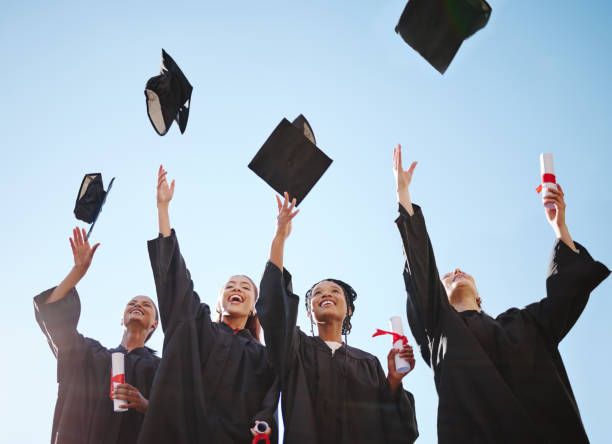 8. Stuck at Prom Scholarship:- Amount: Varies ($500 - $10,000)- Deadline: June 8- Eligibility: Open to students ages 14 and older, legal residents of the United States and the District of Columbia (excluding Maryland, Vermont, and Colorado, as well as residents of the Province of Quebec).Details: The Stuck at Prom Scholarship challenges students to showcase their creativity by creating prom outfits entirely from Duck Tape® (Duck Brand). Awards range from $500 for runner-ups to $10,000 for two grand prize winners. Get ready to unleash your artistic flair and compete for this unique scholarship!9. Minecraft Scholarship:- Amount: $2,000- Deadline: July 31- Eligibility: Open to high school and college students who are US citizens, with a minimum GPA of 3.0.Details: Express your thoughts on how Minecraft can positively impact education and career development in a short essay for a chance to win a $2,000 scholarship. This is a great opportunity for students who appreciate the educational potential of gaming.10. Rodeo Enthusiast Scholarship:- Amount: $500- Deadline: August 15- Eligibility: Open to incoming and current college students.Details: Share your rodeo story in a short essay for the chance to win a $500 scholarship. If you're a rodeo enthusiast passionate about storytelling, this scholarship is tailored for you.Great tips for navigating the scholarship application process!1. Be UNIQUE, Be YOU!   - Unleash your individuality, especially when applying for weird and unusual scholarships. Make your essays stand out by showcasing your unique qualities and experiences.2. Check Eligibility and Requirements   - Ensure you meet all eligibility criteria and know the application requirements before applying. This helps avoid wasting time on scholarships for which you may not be eligible.3. Ask for Help   - Don't hesitate to seek assistance when needed. Whether you have questions about the process or want feedback on your essays, utilize available resources and ask for help. Guidance can make the scholarship application journey smoother.By remembering these tips, applicants can enhance their chances of success and make the most out of their scholarship opportunities. Good luck!Conclusion on Unpopular Scholarships 2024Unpopular Scholarships for 2024 present a unique and diverse range of opportunities for students to secure financial aid. From quirky and niche scholarships to those addressing specific characteristics or interests, these scholarships offer a chance for individuals to stand out in unconventional ways.The key takeaway is to approach the application process creatively, emphasizing individuality to make a memorable impression. However, it remains crucial to carefully review eligibility criteria and application requirements for each scholarship to ensure a focused and effective application strategy.As students navigate the world of Unpopular Scholarships, they should be open to seeking guidance and assistance when needed. Pursuing these unique scholarship opportunities is an exciting journey, and by embracing their distinctive qualities, applicants can maximize their chances of success. May the Unpopular Scholarships of 2024 serve as a platform for students to showcase their talents, passions, and aspirations, ultimately contributing to their educational pursuits. Good luck to all applicants!